.Intro: Start after a 32 count intro.S1: Jazz Box, Step Pivot 1/2 Turn, Rock Forward, Recover.S2: Full Turn Back Right, Coaster Step, Walk x 2, Kick Ball Change.S3: Forward, Tap, Diagonal Chasse Back, Cross, Back, Step Back, Tap.S4: Step Forward. Step, Pivot 1/2 Turn Right, Step Forward, Step, Pivot 1/4 Turn Left, Cross Shuffle.S5: Side Rock, Back Rock, Chasse Left. Cross Step, 1/2 Unwind Left.S6: Cross, Touch Left, Cross Behind, Sweep Right, Behind, Side, Sway Right, Sway Left.S7: Cross Step, 1/2 unwind Left, Weave Left, Kick Ball Cross.S8: Chase Right, Rock Back, Recover, Chasse Left, Rock Back, Recover.Restart: *Restart during wall 2 after 48 counts, facing 12:00Big finish with a Ta Da on count 7 of section 4, Cross stepping Rt over Lt.Big ‘THANK YOU’ to Franck Boucheraud from France for the music suggestion.Break Me Up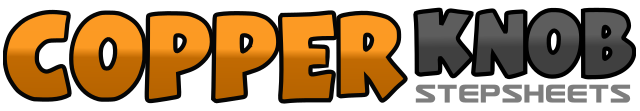 .......Count:64Wall:4Level:Intermediate.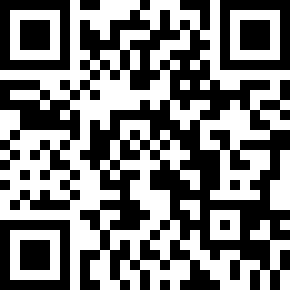 Choreographer:Kate Sala (UK) - March 2015Kate Sala (UK) - March 2015Kate Sala (UK) - March 2015Kate Sala (UK) - March 2015Kate Sala (UK) - March 2015.Music:Break Me Up - Erika Selin : (iTunes)Break Me Up - Erika Selin : (iTunes)Break Me Up - Erika Selin : (iTunes)Break Me Up - Erika Selin : (iTunes)Break Me Up - Erika Selin : (iTunes)........1 - 4Cross step Rt over Lt. Step back on Lt. Step Rt to right side. Step forward on Lt.5 - 8Step forward on Rt. Pivot 1/2 turn left. Rock forward on Rt. Recover on to Lt. 6:001 2Turn 1/2 right stepping forward on Rt. Turn 1/2 right stepping back on Lt. 6:003 & 4Step back on Rt. Step Lt next to Rt. Step forward on Rt.5 6Walk forward on Lt, Rt.7 & 8Kick Lt forward. Step down on ball of Lt. Step forward on Rt.1 2Step forward on Lt. Tap Rt behind Lt heel.3 & 4Facing back right diagonal chasse right travelling towards 10:30 on Rt, Lt, Rt.5 - 8Cross step Lt over Rt. . Facing 6:00 step back on Rt. Step back on Lt. Tap Rt toe in front of Lt.1 - 4Step forward on Rt. Step forward on Lt. Pivot 1/2 turn right. Step forward on Lt. 12:005 - 6Step forward on Rt. Pivot 1/4 turn left. 9:007 & 8Cross step Rt over Lt. Step Lt to left side. Cross step Rt over Lt.1 - 4Side rock out on Lt to left side. Recover on to Rt. Cross rock on Lt behind Rt. Recover on to Rt.5 & 6Step Lt to left side. Step Rt next to Lt. Step Lt to left side.7 - 8Cross step Rt over Lt. Unwind 1/2 turn left. (Weight on Lt).1 - 2Cross step Rt over Lt. Touch Lt out to left side.3 - 4Cross step Lt behind Rt. Sweep Rt out and round to right side. 3:005 - 6Cross step Rt behind Lt. Step Lt to left side.7 - 8Step Rt to right side swaying hips right. Sway hips left. *(Restart from here during wall 2)1 - 2Cross step Rt over Lt. Unwind 1/2 turn left. (Weight on Lt.) 9:003 - 6Cross step Rt over Lt. Step Lt to left side. Cross step Rt behind Lt. Step Lt to left side.7 & 8Low kick Rt to right diagonal. Step down on ball of Rt. Cross step Lt over Rt.1 & 2Step Rt to right side. Step Lt next to Rt. Step Rt to right side.3 - 4Cross rock on Lt behind Rt. Recover on to Rt.5 & 6Step Lt to left side. Step Rt next to Lt. Step Lt to left side.7 - 8Cross rock on Rt behind Lt. Recover on to Lt.